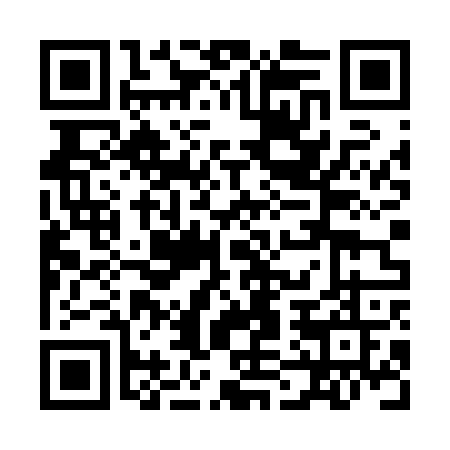 Ramadan times for Adirondack Estates, New York, USAMon 11 Mar 2024 - Wed 10 Apr 2024High Latitude Method: Angle Based RulePrayer Calculation Method: Islamic Society of North AmericaAsar Calculation Method: ShafiPrayer times provided by https://www.salahtimes.comDateDayFajrSuhurSunriseDhuhrAsrIftarMaghribIsha11Mon5:555:557:131:054:216:576:578:1512Tue5:535:537:111:044:216:586:588:1613Wed5:525:527:101:044:226:596:598:1814Thu5:505:507:081:044:237:017:018:1915Fri5:485:487:061:044:247:027:028:2016Sat5:465:467:041:034:247:037:038:2117Sun5:445:447:021:034:257:047:048:2318Mon5:425:427:011:034:267:057:058:2419Tue5:405:406:591:024:267:077:078:2520Wed5:395:396:571:024:277:087:088:2721Thu5:375:376:551:024:277:097:098:2822Fri5:355:356:541:024:287:107:108:2923Sat5:335:336:521:014:297:117:118:3024Sun5:315:316:501:014:297:137:138:3225Mon5:295:296:481:014:307:147:148:3326Tue5:275:276:461:004:307:157:158:3427Wed5:255:256:451:004:317:167:168:3628Thu5:235:236:431:004:327:177:178:3729Fri5:215:216:4112:594:327:187:188:3830Sat5:195:196:3912:594:337:207:208:4031Sun5:175:176:3812:594:337:217:218:411Mon5:155:156:3612:594:347:227:228:432Tue5:135:136:3412:584:347:237:238:443Wed5:115:116:3212:584:357:247:248:454Thu5:105:106:3112:584:357:257:258:475Fri5:085:086:2912:574:367:277:278:486Sat5:065:066:2712:574:367:287:288:497Sun5:045:046:2512:574:377:297:298:518Mon5:025:026:2412:574:377:307:308:529Tue5:005:006:2212:564:387:317:318:5410Wed4:584:586:2012:564:387:327:328:55